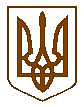 УКРАЇНАБілокриницька   сільська   радаРівненського   району    Рівненської    областіВ И К О Н А В Ч И Й       К О М І Т Е ТРІШЕННЯ від  08 серпня  2017  року                                                                               № 135                                                       Про виконання делегованих повноваженьорганів виконавчої влади у сфері регулювання земельних відносин та охорони навколишнього природного середовищаЗаслухавши інформацію спеціаліста-замлевпорядника сільської ради                  Л. Кузьмич про виконання делегованих повноважень у сфері регулювання земельних відносин та охорони навколишнього природного середовища, на виконання річного плану роботи, керуючись ст. 33 Закону України «Про місцеве самоврядування в Україні», виконавчий комітет Білокриницької сільської радиВ И Р І Ш И В :Інформацію спеціаліста-замлевпорядника  взяти до уваги.Роботу спеціаліста-замлевпорядника  визнати задовільною.Спеціалісту-замлевпоряднику:в роботі постійно врахувати першочергове забезпечення земельними ділянками учасників АТО та членів їхніх сімей;вести постійний контроль за дотриманням Земельного кодексу України;забезпечити постійний контроль звернень громадян з земельних питань.Про хід виконання даного рішення доповісти на засіданні виконкому в липні 2018 року.Контроль за виконанням даного рішення покласти на секретаря виконкому та члена виконкому Мосійчук С.В.      Сільський голова                                                                                      Т. ГончарукІнформаційна довідкапро виконання делегованих повноважень у сфері регулювання земельних відносин та охорони навколишнього природного середовищаОдними з основних завдань із землеустрою на 2016-2017 років було виконання робіт з  інвентаризації земель с.Біла Криниця, розроблення проектів землеустрою зміни меж адміністративно-територіальних одиниць населених пунктів Глинки та Антопіль.ПП «Експерт-Рівне-Земля» розроблений  проект землеустрою щодо відведення земельної ділянки в комунальну власність територіальній громаді, в особі Білокриницької сільської ради для будівництва та обслуговування будівель закладів комунального обслуговування (для обслуговування кладовищ) за рахунок земель житлової та громадської забудови  в с.Біла Криниця площею 2,1105 га.ПП «Експерт-Рівне-Земля» розроблений  проект землеустрою щодо відведення земельної ділянки в комунальну власність територіальній громаді, в особі Білокриницької сільської ради для будівництва та обслуговування будівель закладів комунального обслуговування (для обслуговування кладовищ) за рахунок земель житлової та громадської забудови  в с.Глинки площею 1.40 га.Державним підприємством «Рівненський науково – дослідний та проектний інститут землеустрою»  заключний договір та розроблена технічна документація з нормативної грошової оцінки земель населеного пункту Біла Криниця, яка буде застосована у 2018 році. Вартість робіт становить згідно договору 40 707,67 грн.ФОП Суряхін М.Б. розроблений технічний звіт про виконання топографо-геодезних робіт для розроблення генерального плану села Біла Криниця. Вартість робіт становить згідно договору 195 000 грн.Заключено договір РФ УДНДІПМ «Діпромісто»  на розроблення нового генерального плану с.Біла Криниця  загальною вартістю 109 188 грн.Проте, враховуючи те, що дані роботи  потребують значних капіталовкладень, в планах лишається розроблення проектів землеустрою щодо відведення земельних ділянок під дитячі майданчики в комунальну власність територіальній громаді Білокриницькій сільській раді.Спеціаліст-землевпорядник 				                      Л.І. Кузьмич